A Recap of James
The Author:   The book of James was written by the half-brother of Jesus. During Jesus’s public ministry, James did not accept him as the Messiah (John 7:5). His unbelief came to a screeching halt when Jesus appeared to him as the risen Lord (1 Cor. 15:7). After his conversion, James ascended rapidly in the leadership among the early Christians, becoming the head of the Jerusalem church. In that position, he joined with the apostles Peter and Paul in helping the Jerusalem Christians understand that Jews and Gentiles would be saved in the very same way—through Christ alone (Acts 15:11). James’s letter was written perhaps as early as AD 44. This would make it the earliest of all the New Testament books.The letter shows that James had a pastor’s heart. He wrote from Jerusalem to Jewish believers who had been scattered by persecution. It is most likely that this was the persecution instigated by Herod Agrippa I (Acts 12). Known as ‘James the Just’ because of his righteous living, James encountered persecution himself, being put to death in AD 62, according to the historian Josephus.Purpose: James is a book of exhortation. It is strong on application and practice. It is a handbook of ethics, so to speak, and the focus in particular is on how Christians conduct themselves toward each other. In other words, it is a Christian ethics manual for dealing with other Christians, not the world. Commands: There are 62 commands in the Letter of James. 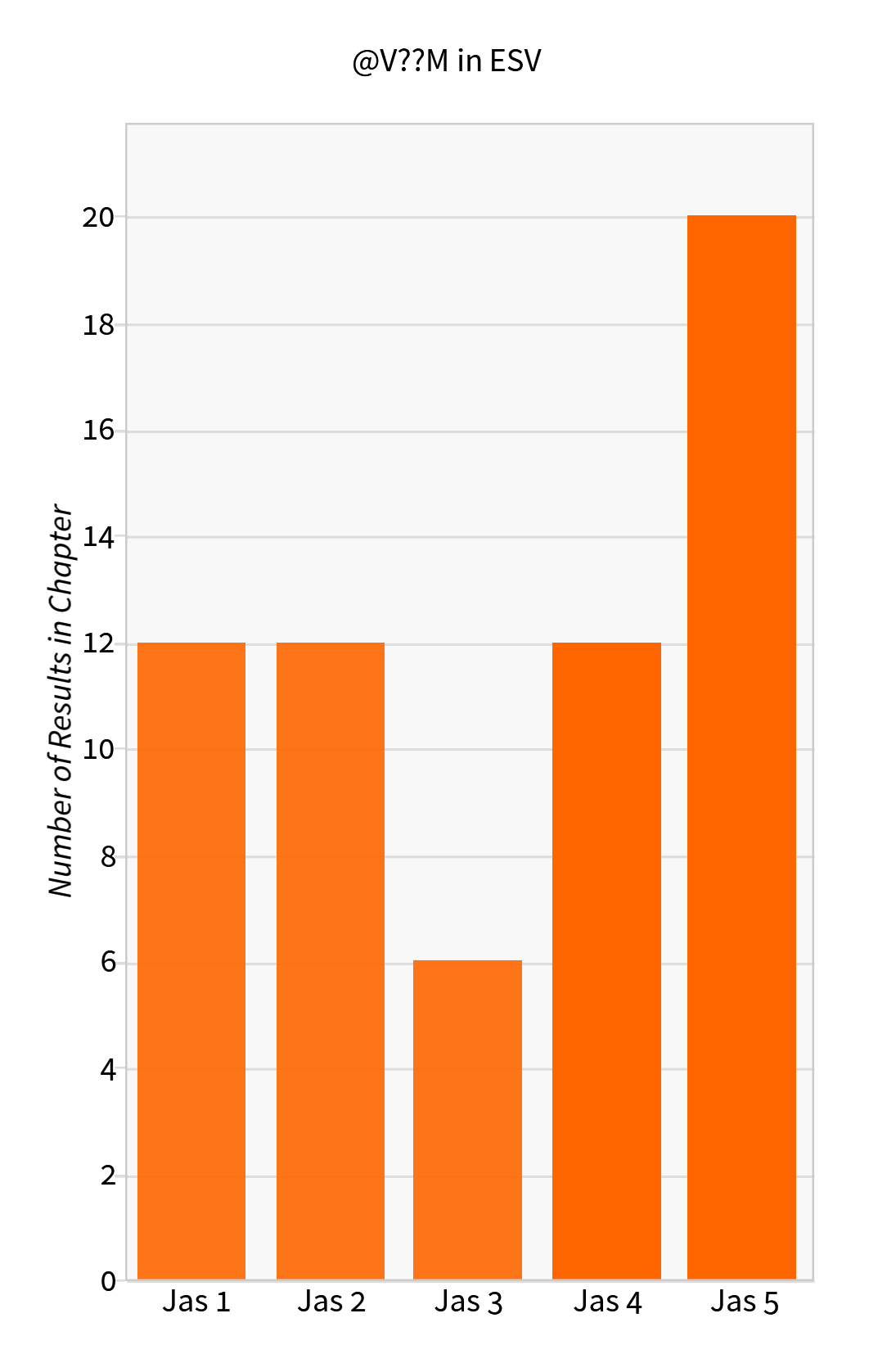 Our Attitudes/Understanding1:2 – Consider it joy1:4 – Let steadfastness have its full effect1:7 – Don’t suppose you will receive if you doubt1:16 – Don’t be deceived [concerning gifts of God]1:19 – Know1:19 – Be quick to hear1:19 – [Be] slow to anger1:21 – Receive the Word2:5 – Listen [God has chosen poor to be rich in faith]2:18 – Show me your faith apart from works [implied negative]3:4 – Look at the ships [to understand our tongue]3:5 – See how a forest is set on fire by a small flame4:9 – Be wretched [over your desire to be worldly]4:9 – Mourn [over your desire to be worldly]4:9 – Weep [over your desire to be worldly]4:9 – Let your laughter be turned to mourning [if you are worldly]4:13 – Come now [understand you who arrogantly boast about the future]5:1- Come now [understand you unbelievers]5:4 – Behold [understand that your hoarding will testify against you]5:7 – See [understand from the farmer who is patient]5:9 – Behold [understand] the Judge is near5:10 – Take [consider] the prophets as examples of suffering & patience5:11 – Behold [understand] that those who remain steadfast are blessed5:20 – Know [understand] that you affect a person’s soul when you draw them back from sinOur Speech1:5 – Ask God1:6 – Ask in Faith1:9 – boast in God exalting you1:13 – Don’t say God tempts you1:19 – [Be] slow to speak2:12 – Speak as those who are judged under the law of liberty3:14 – Do not boast3:14 – Do not be false to the truth4:11 – Do not speak evil against one another5:9 – Do not grumble against one another5:12 – Do not swear by created things5:12 – Your yes is to be yes and your no is to be no5:13 – Pray in suffering5:13 – Sing praise in times of cheerfulness5:14 – Call for the elders in times of extreme sickness5:14 – Elders pray for those who call you to pray for them5:16 – Confess your sins to one another5:16 – Pray for one another that you may be healedOur Actions1:22 – Be doers of the Word2:1 – Don’t show partiality in the faith2:3 – Don’t command the rich to places of honor and the poor to places of humility2:12 – Act as those who are judged under the law of liberty2:24 – See that a person is justified by works and not faith alone3:1 – Not many should become a teacher3:13 – Show your works in meekness of wisdom4:7 – Submit to God4:7 – Resist the Devil4:8 – Draw near to God4:8 – Cleanse your hands4:10 – Humble yourself before God5:7 – Be patient until the coming of the Lord5:1 – Weep [you unbelievers for the coming judgment of God]5:8 – Be patient5:8 – Establish [Strengthen] your heartsWhat is some application from these observations and categories?All of these commands at their heart are applications of the 10 Commandments.We need to see just how badly we fall short of the glory of God. We can’t even keep these commands perfectly, let alone commands in the rest of Scripture.We need to keep our eyes and trust more firmly fixed upon Jesus. God cares about both our inner person and our outer person.God cares about how we treat each other in the Body of Christ. Major Themes:A High View of the Old Testament and OT Moral Law (10 Commandments)James 1:25 – “perfect law” and “law of liberty” = OT moral law in light of the Gospel messageJames 2:8 – royal law = “you shall love your neighbor as yourself” (see Lev. 19:18)James 2:11 – “do not murder”, “do not commit adultery”James 2:12 – “law of liberty”James 2 – Abraham demonstrated faith, Rahab demonstrated faithJames 4:2 – murder and covetingJames 4:6 – “God opposes the proud but gives grace to the humble.” (See Prov. 3:34)James 5 – Be patient like Job, pray like ElijahJames draws from the OT law, OT wisdom, and OT prophetsThe 3 major divisions of OT Scripture.James understands that the 10 Commandments still apply to the church because they reflect God’s character. This is what the Reformed have called “The 3rd use of the Law.” God’s Law is our guide for Christian living. The Law is our friend if we are in Christ.Poverty/WealthJames 1:27 – pure religion is “to look after orphans and widows in their distress”James 2:1-5 – God has chosen the poor in the eyes of the world to be rich in faithJames 2:15 – “Suppose a brother or sister is without clothes or daily food….”James 5:1 – “Listen you rich people, weep and wail because of the misery that is coming upon you.” James is concerned for how we treat the family of God. If we can’t take care of our own, what kind of testimony is that to a unbelieving world?The Relationship Between Justification by Faith and Works (Demonstrating Faith)James 1:22 – Be doers of the Word and not hearers onlyJames 4:17 – Whoever knows the right thing to do and fails to do it, it is sinJames 2:14-26Remember, James is saying that true saving faith brings with it the good works that God has prepared beforehand.  Salvation is not by faith plus works. Salvation is by faith alone and our good works proceed out of a regenerated heart. James is comparing the nature of “faith” (true faith vs. dead faith) whereas Paul is talking about what saves (faith alone)Saving faith is not knowledge alone or a mere verbal profession. Saving faith drives us to live out our faith in obedient actions. GodHis OnenessJames 2:19 – God is one (monotheism)James 2:8-11 – The oneness of the Law reflects the oneness of GodJames 4:11 – God is one Judge and LawgiverHis jealousyJames 4:5 – God is righteously jealous over exclusive attention from His people because He has caused His Spirit to dwell within usHis graceJames 4:6 – God gives more grace  WisdomJames 1:5-8 – Ask for wisdom from God who gives it generouslyJames quotes from or alludes to Proverbs 10:19, 11:28, 14:29, 15:18, 18:5James draws from themes found in Proverbs – speech, emotions/attitudes, quarrels, etc.James and the Teaching of JesusLove of neighbor is a great command (James 2:8 & Matt 22:39)Self-exaltation leads to humiliation (James 4:6-10 & Matt 23:12)Oath taking (James 5:12 & Matt 5:33-37)Do not judge (James 4:11-12 & Matt 7:1-5)Moth and rust destroy riches (James 5:2 & Matt 6:19)The Lord is coming, even at the door (James 5:8-9 & Matt 24:33)